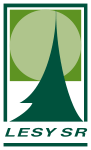 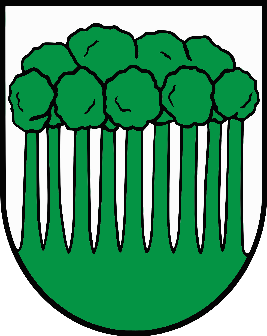 Obec Povina v spolupráci s Lesmi SR, Lesná správa Povinaorganizuje prednáškupre deti materskej školy„ČO ŽIJE V NAŠOM LESE“                                                             KEDY:		03. 03. 2020			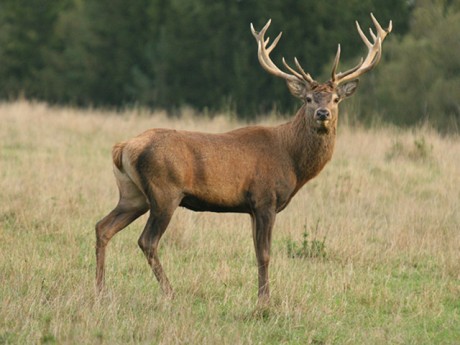 KDE:			MŠ PovinaČAS: 			9:00 hod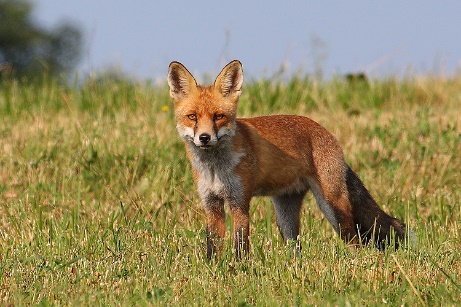 